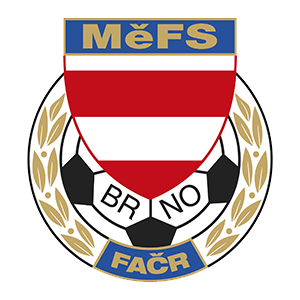 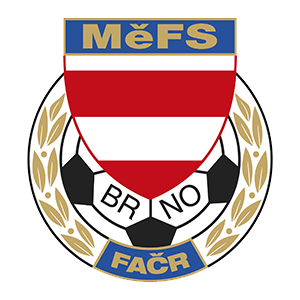 NOMINAČNÍ  LISTINAAkce:			 Kemp hráčů U 13 – r. 2010 Místo, datum a čas srazu:       	SK Řečkovice, Novoměstská 1941/4, 621 00 BrnoPátek 31.03.2023 – UT 3.generaceUkončení akce: 			17:30 h – 19:00 h           Nominace hráčů U 13:Trenéři: Pavel Nečas, Libor Konečný		vedoucí: Zdeněk SkoumalV krajním případě lze vyrozumět telefonicky p. Zdeňka Skoumala – tel. 604 547 876Hráči si s sebou vezmou sportovní oblečení na trénink, chrániče, míč, obutí na UT.Za účast hráčů na srazu odpovídá mateřský oddíl. V případě neomluvené neúčasti nominovaných hráčů se klub vystavuje postihu dle článku 17 bod 3 RFS !V Brně 21.03.2023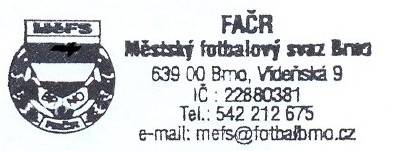    	Ondřej Šafránek v.r.					                  Mgr. Jan Maroši, v.r.	předseda KM MěFS						       předseda VV MěFSZa správnost:				                                                                              Libor Charvát					              sekretář MěFSPříjmení a jménomateřský klubSmutný JanMORE Nový LískovecZubak IvanMORE Nový LískovecChlup ZdeněkMORE Nový LískovecVeleba JanSK Chrli ceHospodar VasilSK Chrli ceBőhm RadimSK Chrli ceBeránek Tomáš (G)SK Chrli ceSekanina MichalTJ Start BrnoManoljovič MichalTJ Start BrnoLaskov AlexanderTJ Start BrnoKovář NikolaTJ Start BrnoKurinnyj ValentýnFC SoběšiceBandik Antonín (G)FC Dosta Bystrc-KníníčkyKužela Jan JaroslavFC SoběšiceNohel JakubSK SlatinaLhota MaxSK SlatinaUrbánek KarelSK SlatinaDaněk AdamSK SlatinaKocholl FilipSK SlatinaTesařík AdamSK SlatinaNáhradníci:Bedrava MartinFC Dosta Bystrc-KníníčkyKysa JakubFC Dosta Bystrc-KníníčkyPelán Ondřej (G)FC Soběšice